Ф.И.О. студента: Кравцова Анастасия Александровна    группа: 42ТЕХНОЛОГИЧЕСКАЯ КАРТА УРОКАПредмет: окружающий мир.Класс: 3. Автор УМК: Плешаков А. А.Тема урока: Животноводство, как отрасль сельского хозяйства.  Тип урока: открытие нового знания. Вид урока: урок смешанного типа.Цель урока для ученика: различать отрасли животноводства.Задачи урока для ученика:на знание: называют отрасли животноводства, дают определение «животноводство». на понимание: объяснять значение отраслей животноводства.на анализ: сравнивать отрасли животноводства. на оценку: оценивать свою деятельность на уроке и достижения в соответствии с поставленными задачами.Задачи для учителя:Образовательные (соответствуют предметным  планируемым результатам): познакомить с понятием «животноводство», отрасли животноводства. Развивающие (соответствуют метапредметным  планируемым результатам): формировать умения анализировать, обобщать, делать выводы.Воспитательные (соответствуют личностным  планируемым результатам): воспитывать культуру общения и взаимодействия на уроке.Этапы урокаВыводы по уроку:1.________________________________________________________________________________________________2.________________________________________________________________________________________________3. _______________________________________________________________________________________________Подпись учителя  ______________/___________________________ПРИЛОЖЕНИЕ К УРОКУОленеводствоКоневодствоСобаководствоРыбоводствоПчеловодствоПтицеводство Узнать, что такое животноводствоПознакомиться с отраслями животноводства. РыбоводствоРыбоводство, это разведение рыб, увеличение и улучшение качества рыбных запасов в водоёмах.   Включает рыбоводство вестественных водоёмах (реки, озёра, моря и др.), индустриальное и прудовое рыбоводство.  Цель рыбоводства в естественных водоёмах – восстановить рыбные запасы, сокращающиеся в связи свозрастающим загрязнением вод и зарегулированием стока рек (строительство гидростанций). (осётр, белуга, севрюга, кета, судак и др.).   (карп, толстолобик, белый амур и др.)В масштабе страны рыбоводством занимаются рыбоводные заводы, нерестово-вырастные хозяйства, биопитомники, товарные рыбоводные хозяйства (производят пищевую рыбную продукцию).Рыбоводство и животноводство дают продукцию с близкими диетическими качествами, используя почти одни и те же производственные ресурсы, в том числе корма. СобаководствоСобаководство, отрасль животноводства; разведение собак культурных пород для использования в различных отраслях народного хозяйства, спорте, армии.Кинолог - это очень полезная профессия в первую очередь тем, что это наука о дрессировке собак.Имеется ввиду не только общий курс дрессировки, когда собак учат выполнять команды "Голос", "Апорт", "Место" и т.д. Благодаря этой профессии, насколько я знаю, собаки могут:Охранять вещи.Искать (обыскивать местность, например, искать человека или предметы).Идентифицировать по запаху (например, кому принадлежит эта вещь).Караулить и оповещать лаем (например, охранять территорию).Использоваться для связи.Быть собакой-поводырем.Участвовать в спасении на водах.Нести пастушью службу.Помогать в реабилитации людей с ограниченными возможностями (канис-терапия).Быть выдрессированными для минно-розыскной службы и многих других направлений полезной для людей деятельности.Пчеловодство Пчеловодом является познавательная и увлекательная специальность. Она является полезной, не только для пчеловода, но и всем тем, кто нуждается или любит мед. Не случайно, что практически все пасечники являются долгожителями. Это связано с тем, что мед и сопровождающие его продукты, обладают полезными витаминами для детей и для взрослых. Для большинства людей, даже неизвестно, сколько потребуется затратить усилий, чтобы на столе появился мед. Ведь для его производства потребуется труд пчел, а после этого, самого пчеловоды. Во время работы, пасечникам приходится защищаться от возможных укусов пчел, применяя специальную одежду и средства. В их число входит специальный нож, а так же перчатки.
Но все трудности и опасности труда пчеловода сторицей окупаются результатом такого труда — вкусным и очень полезным продуктом под названием «мёд».ОленеводствоМногие народы тундры издавна занимаются оленеводством. Они пасут стада оленей, Когда животные съедают корм вокруг, они перегоняют их с одного пастбища на другое. Зимой олени кочуют на юг тундры, летом, спасаясь от полчищ мошкары, на север. Следом за ними двигаются и оленеводы. Поэтому их дома должны быть легкими, легко разбираемыми, теплыми.Получают шкуру и мясо оленей.КоневодствоКоневодство  представляет собой отрасль животноводства, которая занимается разведение и использованием лошадей. С давних времен человек пытался совершенствовать качества лошади и создавал породы, отвечающие его потребностям. Сегодня выделяют 3 основных типа лошадей – упряжной, верховой и тяжеловозный. Каждый из них насчитывает больше 200 пород и породных групп.Человек с древних времен совершенствовал качества лошади, создавал породы, которые отвечали его потребностям. На данный момент созданы три основных типа лошадей: верховой, упряжной и тяжеловозный. Внутри типов создано свыше 200 пород и породных групп лошадей.Коневодство поставляет на рынок разнообразную продукцию, имеющую продовольственное, фармацевтическое и промышленное значение: мясо, молоко, сыворотка крови, конский волос, шкура.ПтицеводствоПтицеводство, отрасль животноводства, в задачу которой входит разведение птицы. Основные направления птицеводства — яичное и мясное; побочная продукция — пух, перо. Пищевое значение имеют в основном куриные яйца, В мясном птицеводстве используют кур мясных пород, уток, индеек, гусей, реже цесарок и перепелов, страусов.Домашние птицы – это куры, гуси, утки, индейки, цесарки, перепела и страусы. Домашние птицы – это куры, гуси, утки, индейки, цесарки, перепела и страусы. Их разводят на птицефабриках и фермах.От домашней птицы получают: яйцо, мясо, перо и пух, помет. Яйцо птицы. В яйце птицы содержится около 35 химических элементов, в том числе все незаменимые аминокислоты. Белок яиц усваивается организмом человека на 97%. По содержанию железа и витамина D яйца превосходят коровье молоко.Кто выполнил:___________________________________________________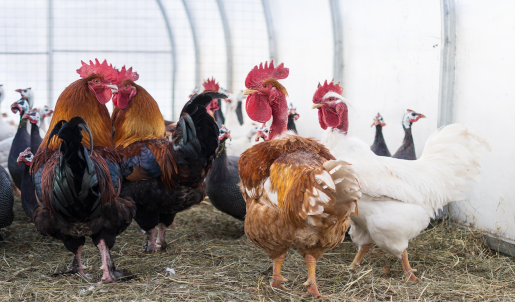 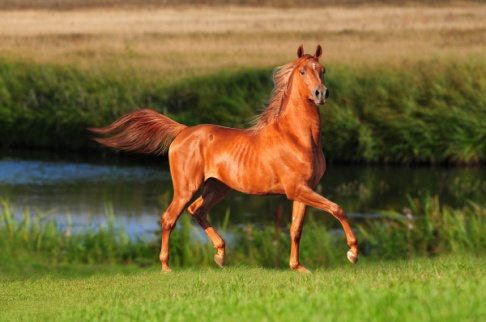 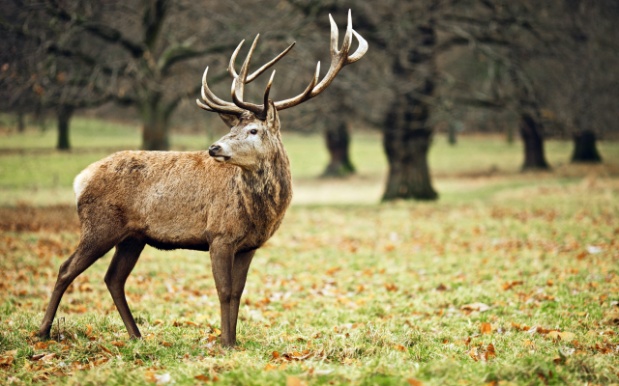 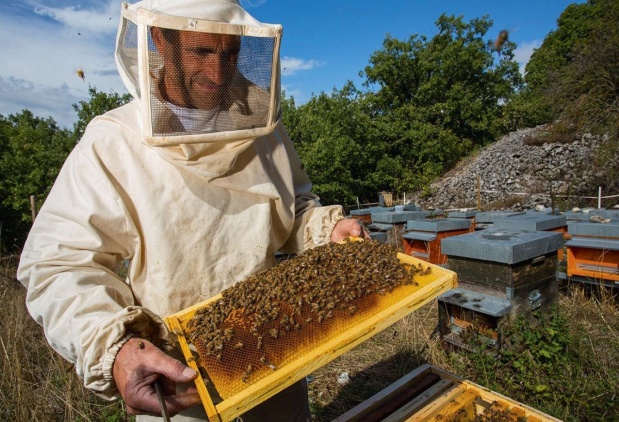 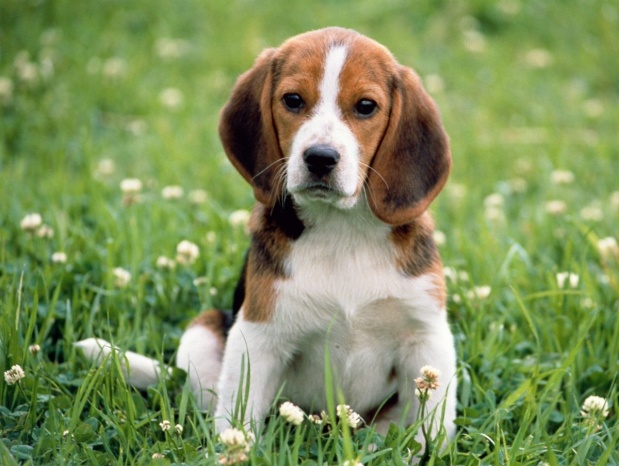 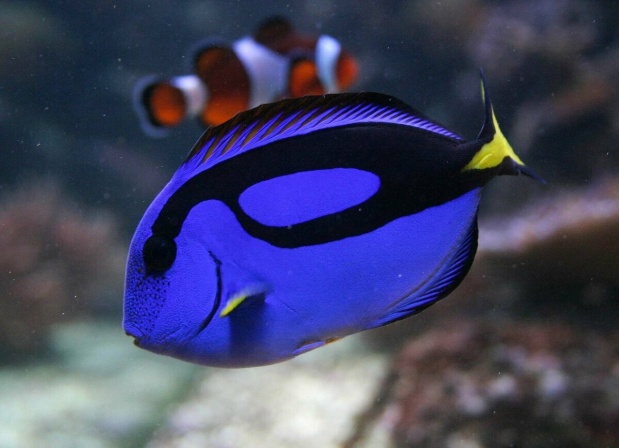 Планируемые результаты изучения темыПланируемые результаты изучения темыПланируемые результаты изучения темыПредметные Метапредметные Личностные Ученик научится:Называть отрасли животноводства.Отличать отрасли животноводства.Называть профессии разнообразных отраслей животноводства. Ученик научится:Познавательные УУД:Оценивать результат своей деятельности.Устанавливать причинно-следственные связи.Делать обобщения, выводы.РегулятивныеУУД:1. Самостоятельно определять тему и задачи урока.КоммуникативныеУУД:1. Формулировать высказывания, понятные сверстникам.Ученик получит возможность формирования:Оценивать результаты освоения темы;РесурсыРесурсыРесурсыУчебно-методическое сопровождениеДидактические материалыИКТ, ЦОРУчебник по окружающему миру Плешаков А. А УМК «Школа России»Фотографии с животными, карточки с названием отраслей животноводстваПрезентация, компьютер, проектор.Межпредметные связиЛитературное чтение, русский язык.Литературное чтение, русский язык.Организация пространстваСтандартное. Стандартное. Название этапаи его образовательная задачаМетоды и приемы работыДеятельностьучителяДеятельностьобучающихсяФормы организации учебной деятельности (фронтальная-Ф, индивидуальная-И, парная-П, групповая-ГФормы контроля, взаимоконтроля и самоконтроляПланируемые результатыПланируемые результатыПланируемые результатыНазвание этапаи его образовательная задачаМетоды и приемы работыДеятельностьучителяДеятельностьобучающихсяФормы организации учебной деятельности (фронтальная-Ф, индивидуальная-И, парная-П, групповая-ГФормы контроля, взаимоконтроля и самоконтроляПредметныеМетапредметные(познавательные, регулятивные, коммуникативные)ЛичностныеМотивационный этапСловесные: мотивация к учебной деятельности. «Улыбнись друг другу».Здравствуйте ребята. Я рада видеть вас на уроке окружающего мира. А теперь улыбнитесь друг другу, подарите частичку своей улыбки своему соседу. Посмотрите на меня, улыбнитесь. Садитесь.- Но сегодня у нас будет не просто урок, а телепередача «Сельский час», но так же на нём будут присутствовать мудрая черепаха и муравей вопросик.Приветствуют учителя!Настраиваются на работу.ФИСамоконтроль. Контроль учителем Р – 1.К – 1, 2.Л-1.Этап актуализации знанийОпросНаша передача начинается с секрета, который подготовил для вас муравей вопросик.С помощью, которого мы проверим, как вы запомнили тему прошлого урока.С каким разделом мы начали знакомиться на прошлых уроках? Какая была тема прошлого урока? Почему их называют полезными?Почему их называют ископаемыми?Чему учит экономика.Полезные ископаемые. Приносят пользу людям.Многие добывают или выкапывают из под земли. ФИКонтроль учителемК-1.Л - 2Выявление затрудненийПроблемная ситуацияКорреспонденты нашей передачи бывают в разных местах и привозят самые интересные новости. И в одной из них было не обычное слово, которое зашифровано в анаграмме. Попробуйте узнать, что это за слово.ЖивотноводствоФИСамоконтрольК-1.Л – 2.Разработка плана по выходу из затрудненийОбъяснительно-иллюстративный.Как вы думаете, какая же тема нашего урока? «Животноводство, как отрасль сельского хозяйства».-А какие цели вы можете поставить перед собой на этом уроке?Давайте составим план нашего урока муравей вопросик предлагает вам начало плана.Узнать…. Познакомиться ….. А сейчас давайте заполним карточки самооценки. Сначала работаем со столбиком, который серого цвета. Вам нужно поставить + если вы знаете и – если вы не знаете, ? если сомневаетесь. А на нашем уроке мы дадим ответы на данные вопросы.Животноводство.Узнать, что такое животноводство.Что такое животноводство.С отраслями животноводства.Заполняют карточки самооценкиФИСамоконтроль, контроль учителемР – 1. К – 1, 2, 3.Л – 1.Реализация планаРеализация плана- Мы продолжаем нашу передачу .Итак, первый вопрос, с которым у нас возникли вопросы – это что же такое животноводство.Сейчас первый ряд открывает учебники на странице 56-57 и ищёт ответ на вопрос «Что такое животноводство», второй ряд в парах пообсуждает и запишет, что у вас ассоциируется под словом животноводство. Представители от каждой пары выйдите к доске и скажите, с чем у вас ассоциируется слово животноводство. А что нам говорит статья в учебнике?- Животноводство-это отрасль сельского хозяйства, занимающаяся разведением сельскохозяйственных животных для получения животноводческой продукции.- Ребята, вы молодцы!- Ребята, на первый вопрос мы с вами ответили. - Наша передача продолжается, и я хочу вам сказать, что само животноводство тоже делят на отрасли и сейчас мы попробуем эти отрасли определить.- Я попрошу вас найти конверт с красной меткой. По моей команде вы возьмете картинки, разложите их на парте, найдете лишних животных и отложите их обратно в конверт.- Попробуйте определить отрасль животноводства, с которой будет работать ваша пара.- Даю одну минутку. Начали!- Ребята, сейчас проверим это задание.- Первая группа поднимите картинки, которые вы оставили, и покажите их ребятам.-Назовите отрасль, с которой вы будете работать.- Я ставлю вам на стол табличку. -Следующая группа поднимает картинки и называет отрасль.- Подведем итог. Давайте назовем отрасли животноводства, с которыми мы сегодня будем знакомиться.- Кто желает ответить? - Хорошо, ребята. Молодцы!Итак, сейчас давайте подумаем. Чем занимается каждая отрасль. Каждая пара сейчас прочитает информацию на листе и мы с вами устроим интервью.- Сегодня представители этих предприятий расскажут нам о нелегком, но очень нужном труде людей, занимающихся животноводством.- Зрители слушайте внимательно, потому что вы должны определить, чей самый интересный.- И, так, начнем наше интервью. Расскажите, пожалуйста, каких животных разводят на вашем предприятии?Зрителям очень интересно узнать, чем вы занимаетесь на своей ферме?- И, конечно, нам очень хотелось бы узнать, какую продукцию вы получаете?-Сегодня у нас в гостях были представители ведущих животноводческих хозяйств нашей области.- Молодцы!- А сейчас вопрос к зрителям:- Чей труд вам показался более интересным и на каком предприятии вам хотелось бы работать?Первый ряд работает с учебниками.Второй ряд в парах записывает ассоциации.Вешают на доску свои предположения.Животноводство – это отрасль сельского хозяйства, которая позволяет добывать пищу.Работа с фотографиями животных.Определяют отрасль животноводства.Называют отрасль животноводства.Рыбоводство, пчеловодство, птицеводство, коневодство, оленеводство, собаководство.Самостоятельно находят информацию.Каждая группа выходит к доске и отвечает на вопросы. Называют самый интересный труд по мнению обучающихся. ФИПП – 1.П – 2.П – 3.П – 1.К – 1, 2, 3.Л – 1, 2.ФизкультминуткаФИЗМИНУТКАДве веселые овечкиРазрезвились возле речки
Прыг-скок, прыг-скок.
Скачут белые овечкиРано утром возле речки
Прыг-скок, прыг-скок.
Вверх до неба,
Вниз до травки.
Вверх до неба,
Вниз до травки.
А потом кружились, 
И в речку свалились!Самостоятельная работаНаша передача подходит к концу и сейчас мы с вами выполним еще одно задание.- В конверте с оранжевой меткой лежат листочки для самостоятельной работы.- Ваша задача: около каждого животного подписать отрасль животноводства.- Передайте листочек соседу по кругу.Проверяем.- Если работа выполнена без ошибок - поставьте 5, 1-2 ошибки- 4. 3 и более ошибок- 3.Выполняют самостоятельную работу.ИПКонтроль учителем, взаимоконтрольП – 1.П – 2.П – 3.Л – 1, 2.Включение в систему знаний и уменийА сейчас внимание на экран. В преддверие 75-летия Великой победы я хочу сказать вам, что в годы ВОВ животные помогли людям выжить и одержать победу. Со всех колхозов были собраны лошади и переданы воинским частям. Трудно представить нашу победу без этих красивых и благородных животных. Почти в каждом дворе была корова- кормилица. Именно это животное спасло страну от голода. На коровах даже пахали, когда все лошади были на фронте. Также держали овец, стригли шерсть, вязали носки. Был дан приказ с каждой семьи отправлять на фронт мясо, яйца, сало, носки.Давайте вспомним тему урока. Цель. Все ли пункты плана выполнили?- А теперь вернемся к листам самооценки и заполним желтую светлую часть.Ответы обучающихсяФИСамоконтроль, контроль учителемП – 1.П – 2.П – 3.К – 1, 2, 3.Л – 2.Рефлексия Лесенка успехаДомашнее задание страница 58 подготовит рассказ о том, как трудятся животноводы.Оцените свою работу с помощью лесенки успеха.Самооценка. ИСамооценка К – 1, 2, 3.Л – 2.ЖивотноводствоЖивотноводствоЖивотноводствоЖивотноводствоЖивотноводствоЖивотноводствоЖивотноводствоЖивотноводствоЖивотноводствоОпределениеОпределениеОпределениеОтрасльОтрасльОтрасльЖивотноводствоЖивотноводствоЖивотноводствоЖивотноводствоЖивотноводствоЖивотноводствоЖивотноводствоЖивотноводствоЖивотноводствоОпределениеОпределениеОпределениеОтрасльОтрасльОтрасльЖивотноводствоЖивотноводствоЖивотноводствоЖивотноводствоЖивотноводствоЖивотноводствоЖивотноводствоЖивотноводствоЖивотноводствоОпределениеОпределениеОпределениеОтрасльОтрасльОтрасльЖивотноводствоЖивотноводствоЖивотноводствоЖивотноводствоЖивотноводствоЖивотноводствоЖивотноводствоЖивотноводствоЖивотноводствоОпределениеОпределениеОпределениеОтрасльОтрасльОтрасльЖивотноводствоЖивотноводствоЖивотноводствоЖивотноводствоЖивотноводствоЖивотноводствоЖивотноводствоЖивотноводствоЖивотноводствоОпределениеОпределениеОпределениеОтрасльОтрасльОтрасль